Publicado en Madrid el 04/07/2024 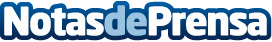 Visalia adquiere redes eléctricas y fibra óptica de Serosense tras la autorización de competenciaCon más de 100.000 clientes, Visalia se convierte en la energética independiente verticalmente integrada con redes de distribución eléctrica que cuenta con mayor número de suministros eléctricos, tras los operadores dominantes. Visalia suministra a sus clientes en España tanto por redes de terceros como a través de sus propias infraestructuras logísticas de gasóleo y sus 500 km de redes de distribución de electricidad, propano y fibra
 
Datos de contacto:Pablo AbejasCEO666001556Nota de prensa publicada en: https://www.notasdeprensa.es/visalia-adquiere-redes-electricas-y-fibra Categorias: Nacional Telecomunicaciones Madrid Cataluña Software Ciberseguridad Innovación Tecnológica http://www.notasdeprensa.es